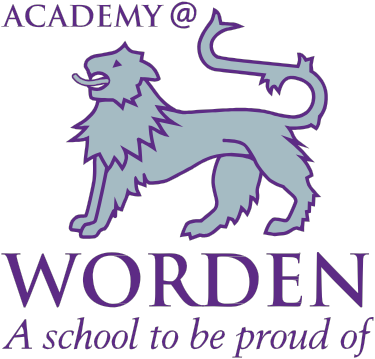 Child Protection and Safeguarding Policy (Exams)2021/22This policy is reviewed annually to ensure compliance with current regulationsKey staff involved in the policyPurpose of the policyThis policy details how Academy@Worden, in relation to the management, administration and conducting of examinations and assessments, ensures that the moral and statutory responsibility to safeguard and promote the welfare of children is met.The policy also details how staff are trained and supported to be alert to, and report, the signs of abuse and neglect and how they will follow centre procedures to ensure that children receive effective support, protection, and justice. The procedures contained in this policy apply to all staff associated with the management, administration and conducting of examinations and assessments at Academy@Worden. Policy aimsTo provide all exams-related staff at Academy@Wordenwith the necessary information to enable them to meet their safeguarding and child protection responsibilitiesTo ensure consistent good practiceTo demonstrate the commitment with regard to safeguarding and child protection to pupils, parents/carers and other partners when taking examinations and assessments at Academy@WordenTo contribute to the wider centre Child Protection and Safeguarding Policy Section 1 – Roles and ResponsibilitiesDesignated safeguarding lead (DSL) Mrs L Wood, Mr A Hammersley, Mr S Porter, Mr P Cairns & Mr J Haworth will take lead responsibility for child protection and safeguarding in relation to examinations and assessments. The DSL will offer advice, support and expertise in all matters relating to child protection and safeguarding in relation to examinations and assessments etc.Exams officer  Mrs B Monk; will support the DSL as directed, and also undertake all relevant training etc.Other exams staff the SENCO, TAs and Behaviour Manager; will undertake training as directed by the DSL, report child protection and safeguarding issues/concerns in line with centre processes/policy etc.Section 2 – StaffRecruitmentAcademy@Worden ensures that only ‘suitably qualified and experienced adults’ are employed in the management, administration and conducting of examinations and assessments. This is supported by the safer recruitment process which includes: completing an application form which includes their employment history and explains any gaps in that historyproviding two referees, including at least one who can comment on the applicant’s suitability to work with childrenproviding evidence of identity and qualifications verifying their mental and physical fitness to carry out their work responsibilitiesverifying their professional qualifications, as appropriatecarrying out further additional checks, as appropriate, on candidates who have lived or worked outside of the UK, including (where relevant) any teacher sanctions or restrictions imposed by a European Economic Area professional regulating authority, and criminal records checks or their equivalentasking for written information about previous employment history and check that information is not contradictory or incomplete. We will seek references on all short-listed candidates, including internal candidates, before interview. We will scrutinise these and resolve any concerns before confirming appointments.if offered employment, be checked in accordance with the Disclosure and Barring Service (DBS) regulations as appropriate to their role.  This will include:an enhanced DBS check and a barred list check for those including unsupervised volunteers engaged in Regulated Activityan enhanced DBS check without a barred list check for all volunteers not involved in Regulated Activity but who have the opportunity of regular contact with childrenensuring that this member of staff has a subscription to the DBS Update Service (where relevant)if offered employment, provide evidence of their right to work in the UKbe interviewed by a panel of at least two school leaders/governors, if shortlistedDBS check informationAll information on the checks carried out on those who are employed solely for the purpose of periodic exams-related activity, such as external invigilators/facilitators, will be recorded in the centre’s single central record (SCR). Copies of these checks, where appropriate, will be held in individuals’ personnel files. Existing staffAlthough there is no statutory requirement to update DBS checks for existing staff, external invigilators/facilitators will undertake a ‘rolling DBS check’ every 3 years.If there are concerns about an existing member of staff’s suitability to work with children, all relevant checks will be carried out as if the individual was a new member of staff. This action will also be taken if an individual moves from a post that is not regulated activity to one that is. Anyone who has harmed, or poses a risk of harm, to a child or vulnerable adult will be referred to the DBS:Where the ‘harm test’ is satisfied in respect of the individual (i.e., that no action or inaction occurred but the present risk that it could was significant)Where the individual has received a caution or conviction for a relevant offenceIf there is reason to believe that the individual has committed a listed relevant offence, under the Safeguarding Vulnerable Groups Act 2006 (Prescribed Criteria and Miscellaneous Provisions) Regulations 2009If the individual has been removed from working in regulated activity (paid or unpaid) or would have been removed if they had not left ‘Break in service’To comply with ‘break in service’ regulations, all external invigilators/facilitators will be required to register with the DBS Update Service on an annual basis and provide consent for the designated senior member of staff in charge of safeguarding arrangements to carry out an online check to view the status of their existing standard or enhanced DBS certificate. This will not apply to any invigilators who meet the ‘frequency test’ at Academy@Worden– e.g., working 3 or more times in a 30-day period, or attending the centre at least every 3 months for training, updates etc.By registering with the Update Service, these staff will be permitted to attend on any day during an exam series (providing they can supply an updated Disclosure Certificate and ID) without the need for additional checks or any additional attendance at Academy@Worden.Agency staffWritten notification will be obtained from any agency or third-party organisation that it has carried out the necessary safer recruitment checks that we would otherwise perform. A check will also be performed to confirm that the person presenting themselves for work is the same person on whom the checks have been made.Section 3 – Supporting staffAll exams staff at Academy@Worden are made aware of the good practice guidelines and staff code of conduct in relation to child protection and safeguarding.They are informed and updated on the contents of the centre Child Protection and Safeguarding Policy by yearly updates during staff training, training sessions, online information, hard copy information via policies.Training/information deliveredSection 4 – Areas coveredAll exams staff will be trained/updated on the following areas to ensure that they are complying with the centre policy on child protection and safeguarding:Abuse of position of trust Children who may be particularly vulnerable Children with special educational needs and disabilities or have mental health needsEarly helpReporting attendance concernsStaff reporting concerns about a colleague or other adult who works with children (Whistleblowing)Complaints procedureSite securityConfidentiality and information sharingPhotography and imagesChild protection proceduresRecognising abuse - physical abuse, emotional abuse, sexual abuse and neglectIndicators of abuseTaking actionIf a member of staff or volunteer is concerned about a pupil’s welfare If a pupil discloses to a member of staff or volunteerBullying, peer on peer abuse and harmful sexual behaviour Peer on peer sexual violence and sexual harassmentYouth produced sexual imagerySerious violenceChild sexual exploitation (CSE) and child criminal exploitation (CCE)So-called ‘honour based’ abuseFemale genital mutilation Forced marriageProtecting children from radicalisation and extremismDomestic abuseSection 5 – ReportingThe process for staff to report issues/concerns relating to child protection and safeguarding is: in person to a DSL and via CPOMsIf a member of staff needs to make a complaint/report a colleague or other adult who works with children (whistleblowing), they should detail the complaint and report via the whistleblowing procedure.Section 6 - Protocols for one-to one support/supervisionWhere staff are engaged in invigilation/facilitation and/or centre supervision on a one-to one basis with a candidate the following protocols should be followed.Summoning immediate assistance in case of any concernLesson support should be used via SynergyUse the telephone to summon assistance Report to the roving invigilator Leaving the examination room temporarilyWhere a member of staff may accompany a candidate requiring a toilet break all relevant protocols to be followed, including for example, and dependent on the nature of the facilities in the centre, the member of staff is required to first check that the facilities are unoccupied, at what point the candidate is left unaccompanied (at the entrance to the facility/the entrance to the cubicle) Where a member of staff may accompany a candidate who is feeling unwell then lesson support should be used via Synergy, or use of the telephone to summon assistance or reported to the roving invigilator. The pupil may be escorted to the Hub if medical assistance is required.ReferencesKeeping children safe in education www.gov.uk/government/publications/keeping-children-safe-in-education--2 Check someone's criminal record as an employer www.gov.uk/dbs-check-applicant-criminal-record DBS Update Service www.gov.uk/dbs-update-service Approved/reviewed byApproved/reviewed byMrs L WoodMrs L WoodDate of next reviewMarch 2023RoleName(s)Head of centreMr A HammersleyDesignated safeguarding lead Mrs L WoodDesignated safeguarding lead (deputy)Mr A Hammersley Exams officerMrs B MonkDate deliveredDetails of training/information deliveredAudience (e.g. invigilators, access arrangements facilitators etc.)2nd September 2021Schools Safeguarding Training All school staff 10th January 2022National College Sexual HarassmentAll school staff